Miejski konkurs plastyczno - techniczny na przestrzenną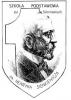 "Piramidę Zdrowego Żywienia"pod patronatem Prezydenta Miasta SkierniewiceZapraszamy uczniów klas IV – VIdo udziału w Miejskim Konkursie na przestrzenną „Piramidę Zdrowego Żywienia”.ORGANIZATORZY:Szkoła Podstawowa nr 1 w Skierniewicach oraz Stowarzyszenie Inżynierów i Techników Mechaników Polskich Oddział w Skierniewicach.CELE KONKURSU:Celem konkursu jest: propagowanie zasad zdrowego stylu życia, propagowanie nowej piramidy żywienia, kształtowanie prawidłowych nawyków żywieniowych, rozumienie wpływu ruchu na nasze zdrowie, kształtowanie umiejętności wyboru zdrowych, wartościowych produktów spożywczych, rozwijanie zainteresowań plastycznych i wyobraźni twórczej dzieci, rozwijanie różnorodnych form i technik plastycznych, inspirowanie do pracy twórczej.ZASADY I MIEJSCE PRZEPROWADZENIA KONKURSU:Konkurs odbywa się w Szkole Podstawowej nr 1 w Skierniewicach i ma charakter miejski; przeznaczony jest dla uczniów klas IV-VI. Do konkursu, z każdej szkoły, może przystąpić maksymalnie trzech uczestników.Praca plastyczno- techniczna musi być wykonana w formie przestrzennej w dowolnym formacie.Tematem pracy jest: Przestrzenna „Piramida Zdrowego Żywienia”.Praca powinna przedstawiać nową piramidę żywienia poszerzoną o ruch i być wykonana przez ucznia indywidualnie.Do pracy konkursowej należy dołączyć kartę z następującymi danymi: imię i nazwisko ucznia, klasa, szkoła, nazwisko nauczyciela koordynującego ucznia;Zadaniem organizatorów oraz powołanej komisji konkursowej będzie ocena prac konkursowych oraz wybranie zwycięzców.Przy ocenie prac pod uwagę będzie brana: zgodność prac z tematem, pomysłowość, samodzielność wykonania, oryginalność, estetyka, technika wykonania.Za zajęcie odpowiednio I, II, III miejsca oraz wyróżnień przewidziane są nagrody.Ogłoszenie wyników oraz wręczenie nagród nastąpi: 23 kwietnia o godzinie 13.00.TERMIN ZGŁOSZENIA DO KONKURSU:Pracę należy dostarczyć do Sekretariatu w dniach 12-16 kwietnia (piątek).Formularz zgłoszeniowyKonkurs plastyczno-techniczny  dla dzieci pod hasłem "Piramida Zdrowego Żywienia".Dane autora pracy:1.	Imię i nazwisko2.	Wiek ucznia (klasa)3.	Tel. kontaktowy do rodzica	 4.	Nazwa szkoły5.                       Nazwisko nauczyciela koordynującego ucznia6.	Niniejszym oświadczam, że wyrażam zgodę na przetwarzanie i publikację danych osobowych zawartych w formularzu przez Organizatora na potrzeby konkursu plastyczno-technicznego "Piramida Zdrowego Żywienia"Zapoznałem się z zasadami przetwarzania danych zawartymi w poniższej KLAUZULI INFORMACYJNEJ O PRZETWARZANIU DANYCH OSOBOWYCH:Wypełniając obowiązek prawny uregulowany zapisami art. 13 rozporządzenia Parlamentu Europejskiego i Rady (UE) 2016/679 z dnia 27 kwietnia 2016 r. w sprawie ochrony osób fizycznych w związku z przetwarzaniem danych osobowych i w sprawie swobodnego przepływu takich danych oraz uchylenia dyrektywy 95/46/WE (ogólne rozporządzenie o ochronie danych) Dz. U. UE . L. 2016.119.1 z dnia 4 maja 2016r, dalej jako „RODO”, informujemy, że:1. dane Administratora i Inspektora Ochrony Danych znajdują się w linku „Ochrona danych osobowych”,2. Pana/Pani dane osobowe w postaci adresu IP, są przetwarzane w celu udostępniania strony internetowej oraz wypełnienia obowiązków prawnych spoczywających na administratorze(art.5 ust.2 RODO),3. dane osobowe mogą być przekazywane organom państwowym, organom ochrony prawnej (Policja, Prokuratura, Sąd) lub organom samorządu terytorialnego w związku z prowadzonym postępowaniem,4. Pana/Pani dane osobowe nie będą przekazywane do państwa trzeciego ani do organizacji międzynarodowej,5. Pana/Pani dane osobowe będą przetwarzane wyłącznie przez okres i w zakresie niezbędnym do realizacji celu przetwarzania,6. przysługuje Panu/Pani prawo dostępu do treści swoich danych osobowych oraz ich sprostowania, usunięcia lub ograniczenia przetwarzania lub prawo do wniesienia sprzeciwu wobec przetwarzania,7. ma Pan/Pani prawo wniesienia skargi do Prezesa Urzędu Ochrony Danych Osobowych,8. podanie przez Pana/Panią danych osobowych jest fakultatywne (dobrowolne) w celu udostępnienia strony internetowej,9. Pana/Pani dane osobowe nie będą podlegały zautomatyzowanym procesom podejmowania decyzji przez Administratora, w tym profilowaniu)Oświadczam, że zapoznałem się z Regulaminem Konkursu.……………..…………………………………………………………………………. Podpis rodzica lub opiekuna prawnego